Zihinsel işlevler ile kavramsal, sosyal ve pratik uyum becerilerinde hafif düzeydeki yetersizliği nedeniyle özel eğitim ile destek eğitim hizmetlerine sınırlı düzeyde ihtiyaç duyan bireylerdir.ÖzelliklerAkademik kavramları geç ve güç öğrenirler.Dikkat süreleri kısa ve dağınıktır.Somut olayları daha kolay ve iyi kavrarlar.Zaman kavramı çok geç ve zor gelişir.Genelleme yapamazlar.Bilgileri kolay transfer edemezler.Öğrenme hızları yavaştır.Çabuk unuturlar, hafızaları zayıftır.Sözcük dağarcıkları zayıftır, konuşmaları akıcı değildir.Duygu ve düşüncelerini tam ifade edemezler.Bir işi sonuna kadar sürdürmekte zorlanırlar. Çabuk yorulurlar.Kendilerinden küçükler ile oynamayı tercih ederler.Oyun ve toplum kurallarına uymakta zorluk çekerler.BENİM ZİHİNSEL YETERSİZLİĞİ OLAN BİR ÖĞRENCİM VAR!!!Öğrencinizi tahtayı ve sizi rahat görebileceği şekilde sınıfın ön tarafına oturtun.Öğrenciye her dersin konusu, süreci ve beklentilerinizi açık net olarak ifade edin.Her dersin başında daha önce öğrenilen konuları kısaca tekrarlayın, dersin sonunda ise önemli konuları özetleyin.Ders içeriğindeki teknik terimleri ve öğrenci için yeni sözcükleri açıklayın. Yeni terim ve sözcüklerin açıklamasının yer aldığı çalışma kağıdını ders öncesinde öğrenciye vererek derse hazır olmasını sağlayın.Sınıf kurallarını belirleyin, sınıf kurallarını tek tek öğretin ve kuralların yazılı/görsel olarak yer aldığı bir pano hazırlayın.Öğrencinin çalışma gruplarına katılımını destekleyin.Öğrenciye başarabileceği görev ve sorumluluklar verin.Öğrencinin soru sormasına, gerektiğinde konuların tekrar edilmesine fırsat tanıyın.İşlene konuların pekiştirilmesi ve öğrencinin sınava hazırlanmasını sağlamak amacıyla konu içeriğine uygun sorular hazırlayın.Öğrenciniz etkinlik sırasında başarısızlık yaşadığında ya da verdiğiniz yönergeyi anlayamadığında verdiği tepkilere dikkat ederek gerekli önlemleri alın, gerekirse yönergeyi tekrar edin.Araştırma projesi, sınıf içi sunum, grup çalışması gibi farklı yöntem ve tekniklerle derste işlenen konuları daha iyi anlamasına imkan tanıyın.Sınıf içinde öğretimi etkileyecek ses, ışık gibi uyaranların olmamasına dikkat edin.Sınavlarda öğrencinize ek süre verin.Öğrenciniz yazılı anlatımda güçlük yaşıyorsa sözlü sınavları, kısa yanıtlı, çoktan seçmeli ya da boşluk doldurmalı sınavları tercih edin.Öğrencinin sınavını gerekirse bireysel olarak yapın.Sınava başlamadan önce öğrencinin sınav sorularını anlayıp anlamadığını kontrol edin, sınav sorularını kendi cümleleri ile ifade etmesine imkan tanıyın.Matematik, fen ve teknoloji gibi derslerde sınav sonuçlarını değerlendirirken yalnızca sonuca değil, yaptığı işlemlere de puan verin.Öğrencinin ders sırasında konuyu anlayabilmesi için hesap makinesi, bilgisayar vb. teknolojik aletleri kullanmasına imkan tanıyın.Öğrenci ile konuşurken olumsuzdan çok olumlu ifadeler kullanın.Aile ve uzmanlarla iş birliği yaparak öğrencinize yönelik alınacak önlem ve stratejileri belirleyin.Öğrencinizi kendi içinde gösterdiği gelişme ile değerlendirin ve öğrencinizin yapamadıklarına değil yapabildiklerine yoğunlaşın.Öğrencinizin başarılarını anında ödüllendirin.Sosyal iletişimin ve etkileşimin arttırılması amacıyla öğrencinizin sınıf arkadaşlarıyla uyum sağlaması için etkinlik planlayın ve bu etkinliklere katılmalarını sağlayın.Öğrencinin okula uyumda yaşadığı güçlüklerin üstesinden gelmesi için okul rehber öğretmeni ve aile ile işbirliği yaparak alınacak önlemleri belirleyin.ÖĞRETMENLERKaynaştırma eğitimine başlamadan önce öğrenciyi ve sınıfı hazırlar.Kaynaştırma eğitimine alınan öğrencinin eğitsel gereksinimlerini ve işlevde bulunma düzeyini belirler.Kaynaştırma eğitimine alınan öğrenci için eğitsel amaç saptar.Kaynaştırma eğitimine alınan öğrencinin öğretimini kolaylaştırıcı ve destekleyici etkinliklerde bulunur.Kaynaştırma eğitimine alınan öğrencinin diğer öğrencilerle etkileşimini sağlar.Kaynaştırma eğitimine alınan öğrenci ile gerçekleştirilen öğretimin etkililiğini değerlendirir.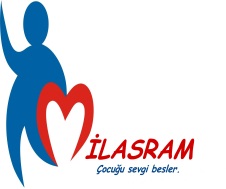 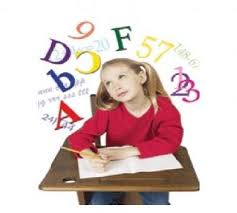 MİLAS REHBERLİK VE ARAŞTIRMA MERKEZİ ADRES: GÜNEŞ MAH. BARBAROS CAD. NO:65TEL: 0 (252) 513 77 22- 513 77 12Eposta: milasram@gmail.com